МУНИЦИПАЛЬНÖЙ РАЙОНСА ЮРАЛЫСЬ -«ЛУЗДОР» МУНИЦИПАЛЬНÖЙРАЙОНЛÖН СÖВЕТСА ВЕСЬКÖДЛЫСЬГЛАВА МУНИЦИПАЛЬНОГО РАЙОНА – ПРЕДСЕДАТЕЛЬ СОВЕТА  МУНИЦИПАЛЬНОГО РАЙОНА «ПРИЛУЗСКИЙ»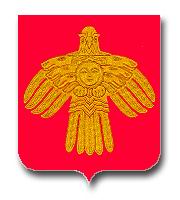 ПОСТАНОВЛЕНИЕШУÖМ14 мая 2019 г.      с.Объячево, Республика Коми№  3О назначении публичных слушаний  об исполнении бюджета муниципального образования муниципального района «Прилузский» за  2018 год В соответствии со статьей 28 Федерального Закона от 06.10.2003 №131-ФЗ «Об общих принципах организации местного самоуправления в Российской Федерации», статьей 17 Устава муниципального образования муниципального района «Прилузский», решением Совет муниципального района «Прилузский» от 29.11.2013 №IV-25/23 «Об утверждении Порядка организации и проведения публичных слушаний на территории муниципального образования муниципального района «Прилузский»,ПОСТАНОВЛЯЮ:Назначить публичные слушания об исполнении бюджета муниципального образования муниципального района «Прилузский» за 2018 год. Провести публичные слушания 27 мая 2019 года в зале заседаний администрации муниципального района «Прилузский» с 11:00 по адресу: Республика Коми, Прилузский района, с. Объячево, ул. Мира, д. 76.Утвердить состав комиссии по подготовке и проведению публичных слушаний об исполнении бюджета муниципального образования муниципального района «Прилузский» за 2018 год, согласно приложению к настоящему постановлению.Установить, что предложения и замечания о бюджете муниципального образования муниципального района «Прилузский» принимаются комиссией в письменном виде по адресу: Республика Коми, Прилузский район, с. Объячево, ул. Мира, д. 76, каб. 209.Данное постановление опубликовать в бюллетене «Информационный вестник Совета и администрации муниципального района «Прилузский».Глава муниципального района –председатель Совета муниципального района «Прилузский»                                       Е.П. Шучалин 						                  Утвержден постановлением главы муниципального района – председателя Совета муниципального района «Прилузский» от   14.05.2019 г. № 3Состав комиссии по подготовке и проведению публичных слушаний об исполнении бюджета муниципального образования муниципального района «Прилузский» за 2018 годШучалин Е.П., глава муниципального района – председатель Совета муниципального района «ПрилузскийБондарева Н.Г., заместитель руководителя администрации муниципального района «Прилузский» (по согласованию)Туголукова Е.В., начальник управления финансов администрации муниципального района «Прилузский» (по согласованию)Цыпилева Т.П., начальник организационного отдела организационно-правового управления администрации муниципального района «Прилузский» (по согласованию)